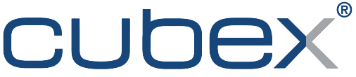 Holistic Sustainability Statement

“Cubex (UK) strives to be a global leader in the real meaning of the word sustainability.”
To Cubex (UK), this involves the following:Uncompromised Integrity. Cubex believes in embracing and fulfilling responsibilities, whatever the cost, whether this be moral or financial. Cubex aims to calculate and implement a strategy to best achieve said responsibilities for the short, medium, and long-term. Safety. Cubex vows to reduce risk in all client operations. Cubex believes that if the risk is high then someone will be affected. For this reason, Cubex aims to get it right, from the beginning, inside-out. Sound Financials. Cubex believes that unfair payment practices are not conducive to healthy long-term business partnerships. Cubex vows to pay suppliers on-time or ahead of time without needing to chase and therefore, expect the same courtesy in return. Operation Excellence. Cubex aims to implement the best use of the technology available to them, to ensure lean operations throughout any process. Cubex aims to increase reliability and therefore decrease costs, proportional to operational improvements, whilst eliminating waste where possible. Diligence. Cubex views diligence as the investment made momentarily, that returns everything needed, and maybe even most of what is wanted. Eco-friendly. Think Clean. Think Conserve. Think Lean.

Cubex implements ‘Lean’ into their operations to encourage eco-friendly practices both inhouse and through their contractors. 
Mutual benefitCubex believes business transactions should be satisfactory for all parties, with all outcomes proportional to inputs for those concerned. 
EquityCubex feels that mutual benefit only flows from equitable, fair, scrupulous behaviours from all decision makers. Principles practices are essential.